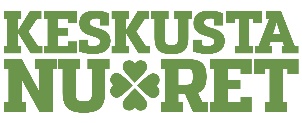 Valtakirja Suomen Keskustanuoret ry:n liittokokoukseen vuodelle 2023 Keskustanuorten xx:n osasto ry on valtuuttanut edustajakseen Suomen Keskustanuoret ry:n liittokokoukseen vuodelle 2023, pp.kk.2023 pidetyn yleisen kokouksen x. pykälän nojalla, varsinaiseksi edustajaksi seuraavan henkilön: Nimi				SyntymäaikaMatto Mattola			xx.xx.xxxxja varaedustajaksi seuraavan henkilön: Nimi				SyntymäaikaRäsy Mattonen			xx.xx.xxxxSuomen Keskustanuoret ry:n sääntöjen 12 §:n mukaisestiLiittokokoukseen on jäsenyhdistyksillä oikeus lähettää täysivaltaisia edustajia siten, että1) kukin osasto lähettää yhden (1) edustajan. Valtakirjan kokouksen päätökseen perustuvaksi ja oikeaksi todistaa: yhdistyksen kotikunta: xxxx			pp.kk.2023_________________________________puheenjohtajan allekirjoitus (nimenselvennys tähän)	Valtakirja tulee toimittaa:Sähköisesti allekirjoitettu sähköpostilla PDF-muodossa info@keskustanuoret.fi mielellään 26.10.2023 mennessä tai viimeistään valtakirjantarkastuksen yhteydessä kokouspaikalla. Sähköpostilla toimitettua sähköisesti allekirjoitettua valtakirjaa ei tarvitse toimittaa erikseen kokoukseen. Manuaalisesti allekirjoitettu viimeistään valtakirjantarkastuksen yhteydessä. Raakaversion, jossa näkyvät edustajat syntymäaikoineen voi toimittaa sähköpostilla PDF-muodossa info@keskustanuoret.fi mielellään 26.10.2023 mennessä. Mikäli toimitetaan allekirjoitettu versio skannattuna ko. päivään mennessä, tulee alkuperäinen allekirjoitettu versio toimittaa valtakirjantarkastukseen. 